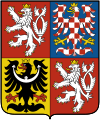 Vláda České republikyMinisterstvo práce a sociálních věcíČ. j. MPSV-2023/217685-510/3V Praze dne                Výtisk č.: PRO MEZIRESORTNÍ PŘIPOMÍNKOVÉ ŘÍZENÍNávrh vyhlášky, kterou se mění vyhláška č. 505/2006 Sb., kterou se provádějí některá ustanovení zákona o sociálních službách, ve znění pozdějších předpisůPředkládá:Ing. Marian Jurečkamístopředseda vlády a ministr práce a sociálních věcíDůvod předložení:Návrh vyhlášky se předkládá z důvodu nutnosti navýšení maximálních úhrad za poskytování sociálních služeb na úroveň odpovídající současné ekonomické situaci i očekávanému vývoji.Obsah:Předkládací zprávaNávrh vyhláškyOdůvodnění návrhu vyhlášky Platné znění právního předpisu s vyznačením navrhovaných změn Vypořádání připomínkového řízení 